ЧЕРКАСЬКА ОБЛАСНА РАДАР І Ш Е Н Н Я21.06.2024                                                                          № 24-49/VIIIПро підтримку звернення депутата Черкаської обласної ради Сущенка РоманаВідповідно до частини другої статті 43 Закону України «Про місцеве самоврядування в Україні» обласна рада    в и р і ш и л а:підтримати звернення депутата Черкаської обласної ради VIII скликання Сущенка Романа до Черкаської обласної військової адміністрації та Управління культури та охорони культурної спадщини Черкаської обласної державної адміністрації щодо увіковічення пам’яті Народного художника України, члена Національної спілки художників України та Національної спілки майстрів народного мистецтва України Миколи Теліженка  (звернення додається).Голова	Анатолій ПІДГОРНИЙ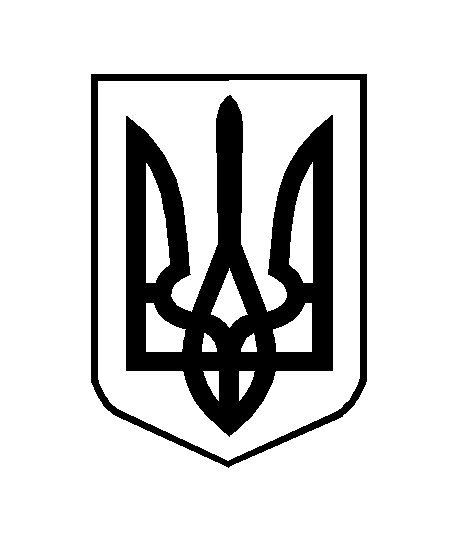 